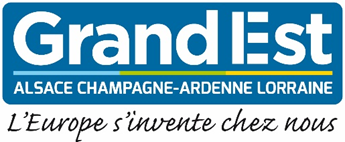 Sont exclus du présent appel, et feront l’objet d’une mesure de soutien spécifique qui sera déployée ultérieurement : Les projets doctoraux relevant de « co-tutelle » à l’internationale, (Action 12 définie dans la SRESRI) et les projets en lien avec des programmes structurants pour les établissements et relevant de nos priorités (Graduate School, Université européenne, chaire académique, appel à projets Intelligence Artificielle opéré par l’ANR…) (Action 15 – Volet 1 définie dans la SRESRI)Le dossier et les annexes doivent impérativement être rédigés en français.APPEL A PROJETS 2021 – COMPÉTENCES RECHERCHEACTION 15 SESRI – Volet 2PROJET DOCTORAL A- 	COMPOSITION DU DOSSIER DE DEMANDE D'AIDEC - THÉMATIQUES	Tous les champs disciplinaires sont éligibles (Sciences et Technologie, Sciences de la Vie et de la Santé, Sciences Humaines et Sociales …). SECTEUR/CHAMPS DISCIPLINAIRE PRINCIPAL : ………………………………………………………….. Secondaire : ……………………………………………………………………………..………………………….Indiquez si votre programme correspond aux thèmes décrits (cochez la(les) case(s) concernée(s))LE PROJET DE RECHERCHE : relève-t-il des sciences humaines et sociales ? 		☐ Oui	 ☐ NonSi Oui, précisez le champ : s’inscrit-t-il dans le champ de la « bioéconomie » 	☐ Oui	 ☐ Non« La bioéconomie englobe l’ensemble des activités de production et transformation de la biomasse, qu’elle soit agricole, forestière, aquacole ou biodéchets à des fins de production alimentaire, de matériaux biosourcés, de molécules d’intérêt et d’énergie. https://www.bioeconomie-grandest.fr/ Si oui, précisez le champ : ☐ BIORESSOURCES Biointrants, biocontrôle, agriculture de précision, outils numériques, agro-machinisme, services écosystémiques…☐ CHIMIE DU VEGETAL ET BIOTECHNOLOGIES INDUSTRIELLESCosmétique, peintures, détergence, tensioactifs, arômes et parfums...☐ MATERIAUX BIOSOURCÉS Textile, BTP, composites, emballages, sport et loisirs, mobilier et design, ☐ BIOÉNERGIES     Biogaz, biocarburants, biocombustibles, biochar..☐ ALIMENTATION HUMAINE ET ANIMALE    Protéines végétales, ingrédients fonctionnels, texturants, arômes et colorants…☐ PROCÉDÉS ET TECHNOLOGIES     Technologies clés, procédés, catalyse enzymatique...☐ AUTRES : Commenter votre sélection :  relève-t-il des thématiques de recherche en Intelligence Artificielle (IA)?  ☐ Oui	 ☐ Non  Si oui, précisez le champ : ☐ INTÉGRATION DE L’IAVision artificielle, robotique, traitement des langues naturelles, systèmes multi-agents, interfaces homme machine, science des données, architectures et composants matériels pour l’IA…☐ APPLICATION DE L’IAActivités de recherche interdisciplinaire avec des spécialistes des domaines d’applications de l’IA (ex : sécurité et défense ; transport et mobilité ; santé ; environnement) ☐ CŒUR DE L’IA Algorithmique, apprentissage machine, évolution artificielle, optimisation spécifique pour l’IA, raisonnement symbolique, lien avec les sciences cognitivesCommenter votre sélection :  relève-t-il de thématiques en lien avec d’autres politiques régionales telles que :☐ Stratégie Hydrogène vert (https://www.grandest.fr/lhydrogene-le-nouveau-challenge-de-la-transition-energetique-en-grand-est/)☐ Plan Industrie du Futur (https://www.grandest.fr/wp-content/uploads/2017/07/2178-4Pages-Industrie-du-Futur.pdf)☐ Feuille de route Santé  (https://www.grandest.fr/wp-content/uploads/2020/12/feuille-de-route-sante-web-bd.pdf)Commenter votre sélection : ________________________________________________________________________________relève-t-il de thématiques émergentes ? si oui, précisez : ________________________________________________________________________________Commentaires : A - PRÉSENTATION DE L’UNITÉ DE RECHERCHE ET DE L’EQUIPE D’ACCUEILDIMENSION PARTENARIALE DU PROJET :B - PRÉSENTATION DU PROJET DOCTORALRESUME SCIENTIFIQUE DU PROJET (à compléter obligatoirement)DESCRIPTION DU PROJET – Vous pouvez joindre ces pages en annexe ou les intégrer ci-dessousRETOMBÉES POTENTIELLESDescription des retombées potentielles du projet et de la démarche envisagée permettant en cas de succès de générer des retombées : C - ENCADREMENT DU PROJET DOCTORALA compléter par le Directeur du projet doctoralVotre statut : Professeur des Universités		 Maître de conférences	 	 Chargé de recherche Directeur de recherche 		 Ingénieur de recherche		 ………………………………Concernant le projet doctoral que vous déposez, comment l’accueil et l’accompagnement d’un doctorant s’intègrent-ils dans la stratégie de votre unité de recherche ?Quels moyens comptez-vous mettre en œuvre durant la conduite de ce projet au regard :- de la compréhension, de l’appropriation du projet par le/la doctorant(e) et de la potentielle évolution de celui-ci-de la maîtrise des outils et méthodes que le/la doctorant(e) devra s’approprier -de la valorisation de ses travaux (co publications, participation à des workshops, congrès, colloques)-de son bien-être matériel, intellectuel et personnel-de la préparation à la soutenanceQuelles sont les perspectives professionnelles pour le doctorant, à l’issue des travaux ?Comment comptez-vous accompagner votre doctorant pour favoriser son insertion professionnelle à l’issue de son parcours ? D - CONDITIONS FINANCIERES MAÎTRE D’OUVRAGE : aura la charge des dépenses, présentera les justificatifs libellés à son nom et percevra la subvention Université de Strasbourg		 Université de Haute Alsace Université de Lorraine		 Université de Reims-Champagne-Ardenne CNRS				 Université de Technologie de Troyes INSERM				 INRAE INRIA				 INSA				 Autre (précisez)………………………………………….Adresse :Code postal : 		Ville :Personne en charge du suivi administratif du projet appartenant à l’organisme gestionnaire des fonds : Nom – Prénom - Fonction :Tel. :								 Courriel :Montant du salaire brut « chargé » du doctorant pour 3 ans : (à l'exclusion de tout autre coût de fonctionnement) :Montant de l’aide régionale sollicitée pour les 3 années (sur la base d’une aide de 50% maximum du salaire brut chargé sur la période dans la limite de 50 K€, sauf exception) : Date envisagée du début du doctorat : Origine et montant du co- financement :Nom de l’organisme/entreprise sollicitée : Activité : Nom du responsable pour le projet : Adresse : Tel. :								 Courriel :Montant sollicité : Le co-financement est-il déjà acquis ?		OUI 		Dans ce cas, merci de joindre l’engagement formel du co-financeur au dossier 		NON (l’accord de financement devra être transmis au service avant la décision régionale)		Précisez : ANNEXE 1 - AVIS DE L’UNITÉ DE RECHERCHE SUR LE PROJET ET SUR LES CONDITIONS D’ENCADREMENTAvis motivé du responsable de l’équipe de recherche (le cas échéant)Fait à ___________________, le __________Nom et fonction (à renseigner obligatoirement) :  ______________________________________Avis motivé du directeur de l’unité de rechercheFait à ___________________, le __________Nom et fonction (à renseigner obligatoirement) :  ____________________________________ANNEXE 2 - AVIS NOTE et CLASSEMENT DE L’ÉCOLE DOCTORALE SUR LE PROJET ET SUR LES CONDITIONS D’ENCADREMENTAppréciation et note de l’Ecole Doctorale Fait à ___________________, le __________Nom et fonction (à renseigner obligatoirement) :  ____________________________________A+ (Excellent dossier)A (Très bon dossier)B (Bon dossier)ANNEXE 3 - AVIS NOTE ET CLASSEMENT DE L’ÉTABLISSEMENT (Universités / EPST) OU DU Collège doctoral de site, SUR LE PROJET ET SUR LES CONDITIONS D’ENCADREMENTAppréciation et note de l’établissement Fait à ___________________, le __________Nom et fonction (à renseigner obligatoirement) :  ____________________________________Zone réservée à la Région N° administratif de dossier|__|__|__|__|__|__|__|__|__|__|__|__|__|__|N° de dossier du système d’information|__|__|__|__|__|__|__|__|__|__|__|__|__|__|Acronyme du projet (obligatoire) :_______________________________________RESUME COURT DU PROJET DE RECHERCHE : (5 lignes maximum)Mots clés liés au projet (6 mots maximum) :Unité de recherche (code + acronyme + intitulé) :Code postal et ville :École doctorale (code + Intitulé) :  MAÎTRE D’OUVRAGE (organisme qui aura la charge des dépenses, présentera les justificatifs libellés à son nom et percevra la subvention) : Contact administratif : nom, prénom, fonction : Téléphone / Courriel : 1.Le présent dossier complété (sans signature)2.Transmettre les éléments complémentaires suivants :Transmettre les éléments complémentaires suivants :2.→ CV du Directeur de projet doctoral2.→ engagement formel du co-financeur (si cofinancement)Lien avec un des trois enjeux de transition :Les programmes doivent s’inscrire en cohérence avec les trois enjeux de transition écologique et environnementale, numérique et industrielle et dans les thématiques d’excellence déjà identifiées (santé, chimie, matériaux, ...) fédératrices couvrant l’ensemble des domaines de la recherche et susceptibles de générer des innovations.  ☐ Transition numérique      ☐ Transition industrielle      ☐ Transition écologique et environnementale-----------------------------------------------------------------------------------------------------------------------------------------------------------------------------------------------------------------------------------------------------------------------------------------Lien avec les domaines de la S3 :Les recherches menées doivent pouvoir alimenter les connaissances dans les domaines identifiés de la stratégie de spécialisation intelligente (S3) dont les perspectives de transfert et d’innovation sont avérées :Technologies et équipements pour la transition industrielle ;Recyclage et fonctionnalisation des matériaux ;Biotechnologies médicales ;Outils numériques pour la santé ;Dispositifs médicaux ;Molécules et matériaux biosourcés ;Outils et systèmes pour la gestion durable et intelligente des ressources naturelles ;Systèmes énergétiques et leur performance.Unité de recherche (code + acronyme + intitulé) : Unité de recherche (code + acronyme + intitulé) : Discipline(s)Rattachement universitaire 
ou organisme de recherche Adresse postale : précisez Unité, Laboratoire, Département, Service, ….) Courriel:
Site web :  Directeur (nom, prénom) : Courriel : Intitulé de l’équipe d’accueil (acronyme + intitulé) :Intitulé de l’équipe d’accueil (acronyme + intitulé) :Responsable de l’équipe d’accueil(nom, prénom, téléphone et courriel)Directeur de la thèseNom, prénom Fonctiontéléphone et courrielCo-directeur éventuelNom, prénomFonctionPrésentation de l’équipe d’accueil au 1er janvier 2021 (indiquer les qualités des personnels PR, MC, CR, DR, AI, etc. et leur organisme d’appartenance, mentionner l’HDR le cas échéant) Nombre de HDR de l’équipe :Moyenne taux d’encadrement : nb doctorant/HDR Commentaires : Nombre de projets doctoraux en cours ou achevés au cours des deux dernières années dans l’équipe (précisez si l’équipe est porteuse ou partenaire de ces projets ainsi que les sources de financement des projets) Précisez le devenir des docteurs issus de l’équipe ces trois dernières années :Les 10 publications du laboratoire/de l’équipe d’accueil les plus significatives des 5 dernières annéesPrésentation détaillée des partenaires associés au projet et retombées en terme de coopération, partenariats ou collaboration : Exemple : adéquation et complémentarité des partenaires, expertise des partenaires, modalité de pilotage et de coordination du projet, cohérence de la répartition des travaux, degré d’implication du doctorant/du laboratoire chez le partenaire, participation du partenaire à l’intégration et à la formation du doctorant, niveau de co-financement du projet, impact Décrire le programme/projet (en incluant le financement) dans lequel s’inscrit la thèse :  en 1 page maximum (police arial 11).Résumé de la thèse en 1 page maximum (police arial 11). Impérativement en 5 pages maximum (police arial 11)Elle devra inclure :Etat de l’artPertinence, originalité et objectifsMéthodologie et techniques mises en œuvrePlan de réalisation (étapes clé et calendrier prévisionnel)Ressources humaines Résultats et impacts scientifiques potentielsInterdisciplinarité / pluridisciplinarité  du projetPerspectives du projet en matière de rayonnement : modalités de valorisation/diffusion dans la communauté scientifique (articles, édition de revues et d'ouvrages collectifs, organisation de congrès…), rayonnement au niveau régional, national, transfrontalier et internationalRetombées sur le plan cognitif : retombées en terme d‘acquisition de connaissances fondamentales (connaissances apportées au domaine)Retombées sur le plan sociétal : Retombées sur le plan environnemental :Retombées sur le plan appliqué : retombées économiques (potentiel de valorisation et/ou renforcement de la compétitivité) applications potentielle, perspectives en matière de propriété industrielle, d’enjeu compétitif, création de start up…Retombées sur le plan partenarial : retombées en terme de coopération, partenariats stratégiques ou collaboration …Si vous venez d’obtenir votre HDR, avez-vous suivi une formation à l’encadrement ?    oui   non	 Combien de doctorants encadrez-vous actuellement ? (merci d’indiquer les dates de début et de fin prévues, co-directions et co-tutelles éventuelles ainsi que les sources de financement)Si vous êtes primo-encadrant, cochez la case sans objet : ☐Que sont devenus les docteurs encadrés au cours des trois dernières années ?